Annexure 1Details of Certification Course by ACMA Centre of Excellence – July 2020Certification:A Digital Certificate of participation will be provided to all registered participants at the end of all sessions of the course. Registration for a single session can also be made as per below mentioned fees:– INR 2000/- (Excluding GST) for ACMA Members & ACMA-UNIDO Cluster members – INR 2200/- (Excluding GST) for Non-Members How to Attend:  Please register with this link https://forms.gle/KTnc24WGo82Kv4bq6Upon confirmation, separate link for joining each virtual session will be shared separately with each participant before start of every session. S.No.Course NameSession Details and ScheduleKey TakeawayFeesFaculty1Certification course on Techniques of Leveled ProductionSession 24th July 2020, Saturday (3:00 PM to 4:30 PM)Batch type production, Types and methods of Level ProductionFees for each session per Registration (Excluding GST) - INR 2000/-(For ACMA Members, ACMA-UNIDO Cluster members)- INR 2200/-(For Non-Members)For Academia - 50% discount on Non-Member Fees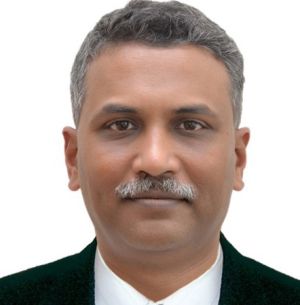 Mr. Girish Govande, Head Supply Chain Engagement, ACMA1Certification course on Techniques of Leveled ProductionSession 311th July 2020, Saturday (3:00 PM to 4:30 PM)Line production and Level Production using Heijunka patternFees for each session per Registration (Excluding GST) - INR 2000/-(For ACMA Members, ACMA-UNIDO Cluster members)- INR 2200/-(For Non-Members)For Academia - 50% discount on Non-Member FeesMr. Girish Govande, Head Supply Chain Engagement, ACMACertification course on Communication & presentation SkillsSession 27th July 2020, Tuesday (3:00 PM to 4:30 PM)Communication – Ways to improve written communication skillsEtiquettes of written communication to have Impactful communication with customers and suppliersFees per Registration (Excluding GST) - INR 2000/-(For ACMA Members, ACMA-UNIDO Cluster members)- INR 2200/-(For Non-Members)For Academia - 50% discount on Non-Member Fees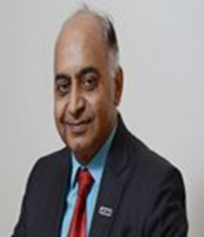 Mr. V K Sharma, Head Cluster Programs, ACMACertification course on Communication & presentation SkillsSession 314th July 2020, Tuesday (3:00 PM to 4:30 PM)Presentation – Ways to improve presentation skills to keep people interested during presentation3C: Clear, Concise, Competent is the keyFees per Registration (Excluding GST) - INR 2000/-(For ACMA Members, ACMA-UNIDO Cluster members)- INR 2200/-(For Non-Members)For Academia - 50% discount on Non-Member FeesMr. V K Sharma, Head Cluster Programs, ACMA3Certification course on “New Normal for future manufacturing”Session 117th July 2020, Friday (3:00 PM to 4:30 PM)Current business scenario and our response, New Normal for future manufacturing,New skill requirements and processes to achieve New skills. Fees per Registration for all 3 sessions (Excluding GST) - INR 4000/-(For ACMA Members, ACMA-UNIDO Cluster members)- INR 4400/-(For Non-Members)For Academia - 50% discount on Non-Member Fees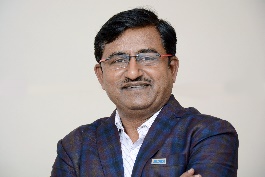 Mr. Dinesh Vedpathak, CEO, Skilling & Training, ACMA3Certification course on “New Normal for future manufacturing”Session 224th July 2020, Friday (3:00 PM to 4:30 PM)Moving from Problem solving to problem killing, PPM to Defect culture, Inventory less production, quick measures, Air to air manufacturing, next levels of Single piece flow and flow manufacturing Fees per Registration for all 3 sessions (Excluding GST) - INR 4000/-(For ACMA Members, ACMA-UNIDO Cluster members)- INR 4400/-(For Non-Members)For Academia - 50% discount on Non-Member FeesMr. Dinesh Vedpathak, CEO, Skilling & Training, ACMA3Certification course on “New Normal for future manufacturing”Session 331st July 2020, Saturday (3:00 PM to 4:30 PM)New decision-making skills, empowerment to bottom line, DVP's 25 wastes, Techniques to eliminate all kinds of losses from system,Differentiating parameters between good and best in class companies. (Supported by tools and Techniques brief information)Fees per Registration for all 3 sessions (Excluding GST) - INR 4000/-(For ACMA Members, ACMA-UNIDO Cluster members)- INR 4400/-(For Non-Members)For Academia - 50% discount on Non-Member FeesMr. Dinesh Vedpathak, CEO, Skilling & Training, ACMA4Certification course on “Staff Development Program – Groom Future Managers”Session 130th July 2020, Thursday (3:00 PM to 4:30 PM)Active Observation, consolidation and reporting method. Homework will be assignedFees per Registration for all 4 sessions (Excluding GST) - INR 5000/-(For ACMA Members, ACMA-UNIDO Cluster members)- INR 5500/-(For Non-Members)For Academia - 50% discount on Non-Member FeesMr. Girish Govande, Head Supply Chain Engagement, ACMA4Certification course on “Staff Development Program – Groom Future Managers”Session 26th August 2020, Thursday (3:00 PM to 4:30 PM)Techniques of process refinement. Making lean and efficient process. Homework will be assignedFees per Registration for all 4 sessions (Excluding GST) - INR 5000/-(For ACMA Members, ACMA-UNIDO Cluster members)- INR 5500/-(For Non-Members)For Academia - 50% discount on Non-Member FeesMr. Girish Govande, Head Supply Chain Engagement, ACMA4Certification course on “Staff Development Program – Groom Future Managers”Session 3 13th August 2020, Thursday (3:00 PM to 4:30 PM)Identify vital few, techniques of data capture. Data to be collected & homework will be assigned.Fees per Registration for all 4 sessions (Excluding GST) - INR 5000/-(For ACMA Members, ACMA-UNIDO Cluster members)- INR 5500/-(For Non-Members)For Academia - 50% discount on Non-Member FeesMr. Girish Govande, Head Supply Chain Engagement, ACMA4Certification course on “Staff Development Program – Groom Future Managers”Session 4 20th August 2020, Thursday (3:00 PM to 4:30 PM)Connecting both ends of hierarchy.Assessment will be conducted for passing certificationFees per Registration for all 4 sessions (Excluding GST) - INR 5000/-(For ACMA Members, ACMA-UNIDO Cluster members)- INR 5500/-(For Non-Members)For Academia - 50% discount on Non-Member FeesMr. Girish Govande, Head Supply Chain Engagement, ACMA